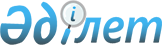 Қарақия ауданы әкімдігінің 2018 жылғы 17 қыркүйектегі № 203 "Қоғамдық жұмыстарға тарту түріндегі жазаны өтеу үшін қоғамдық жұмыстардың түрлерін белгілеу туралы" қаулысының күші жойылды деп тану туралыМаңғыстау облысы Қарақия ауданы әкімдігінің 2020 жылғы 18 маусымдағы № 120 қаулысы. Маңғыстау облысы Әділет департаментінде 2020 жылғы 22 маусымда № 4242 болып тіркелді
      Қазақстан Республикасының 2016 жылғы 6 сәуірдегі "Құқықтық актілер туралы" Заңының 50 бабының 2 тармағына сәйкес және "Қазақстан Республикасы Әділет министрлігінің Маңғыстау облысы әділет департаменті" республикалық мемлекеттік мекемесінің 2020 жылғы 12 наурыздағы №05-10-590 ақпараттық хатының негізінде, Қарақия ауданының әкімдігі ҚАУЛЫ ЕТЕДІ:
      1. Қарақия ауданы әкімдігінің 2018 жылғы 17 қыркүйектегі №203 "Қоғамдық жұмыстарға тарту түріндегі жазаны өтеу үшін қоғамдық жұмыстардың түрлерін белгілеу туралы" қаулысының (нормативтік құқықтық актілерді мемлекеттік тіркеу Тізілімінде № 3712 болып тіркелген, 2018 жылғы 16 қазанда Қазақстан Республикасы нормативтік құқықтық актілерінің эталондық бақылау банкінде жарияланған) күші жойылды деп танылсын.
      2. "Қарақия аудандық тұрғын үй коммуналдық шаруашылығы, жолаушы көлігі және автомобиль жолдары бөлімі" мемлекеттік мекемесі (Б.Абилов) осы қаулының әділет органдарында мемлекеттік тіркелуін және оның бұқаралық ақпарат құралдарында ресми жариялануын қамтамасыз етсін.
      3. Осы қаулының орындалысын бақылау аудан әкімінің орынбасары С.Төретаевқа жүктелсін.
      4. Осы қаулы әділет органдарында мемлекеттік тіркелген күннен бастап күшіне енеді және ол алғашқы ресми жарияланған күнінен кейін күнтізбелік он күн өткен соң қолданысқа енгізіледі.
					© 2012. Қазақстан Республикасы Әділет министрлігінің «Қазақстан Республикасының Заңнама және құқықтық ақпарат институты» ШЖҚ РМК
				
      Қарақия ауданының әкімі

Қ.Беков
